Date de la formation : du lundi 3 juin 2024  au vendredi 7 juin 2024 soit 5 jours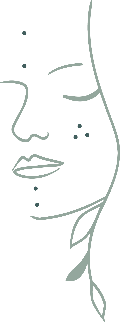 Horaires : Le matin de 9h30 à 13 h et l’après midi de 14 h à 17hLieu de la formation :	 Espace Arc en Zen14c rue la Liberté				33320 LE TAILLAN MEDOCPar principe de précaution, les femmes enceintes ne sont pas acceptées dans la formationVous réalisez cette formation :   dans un but personnel  pour une reconversion proRèglement de la formation :Montant total 750 € à régler au 1 er jour de la formation.Règlement par chèque (à l’ordre de Sandrine THEISSING) ou espèces  Si vous souhaitez des renseignements complémentaires, contactez moi au 06 33 17 44 76Inscription à retourner par mail  theissing.sandrine@orange.frNom :Prénom :Adresse :Tél :Mail :